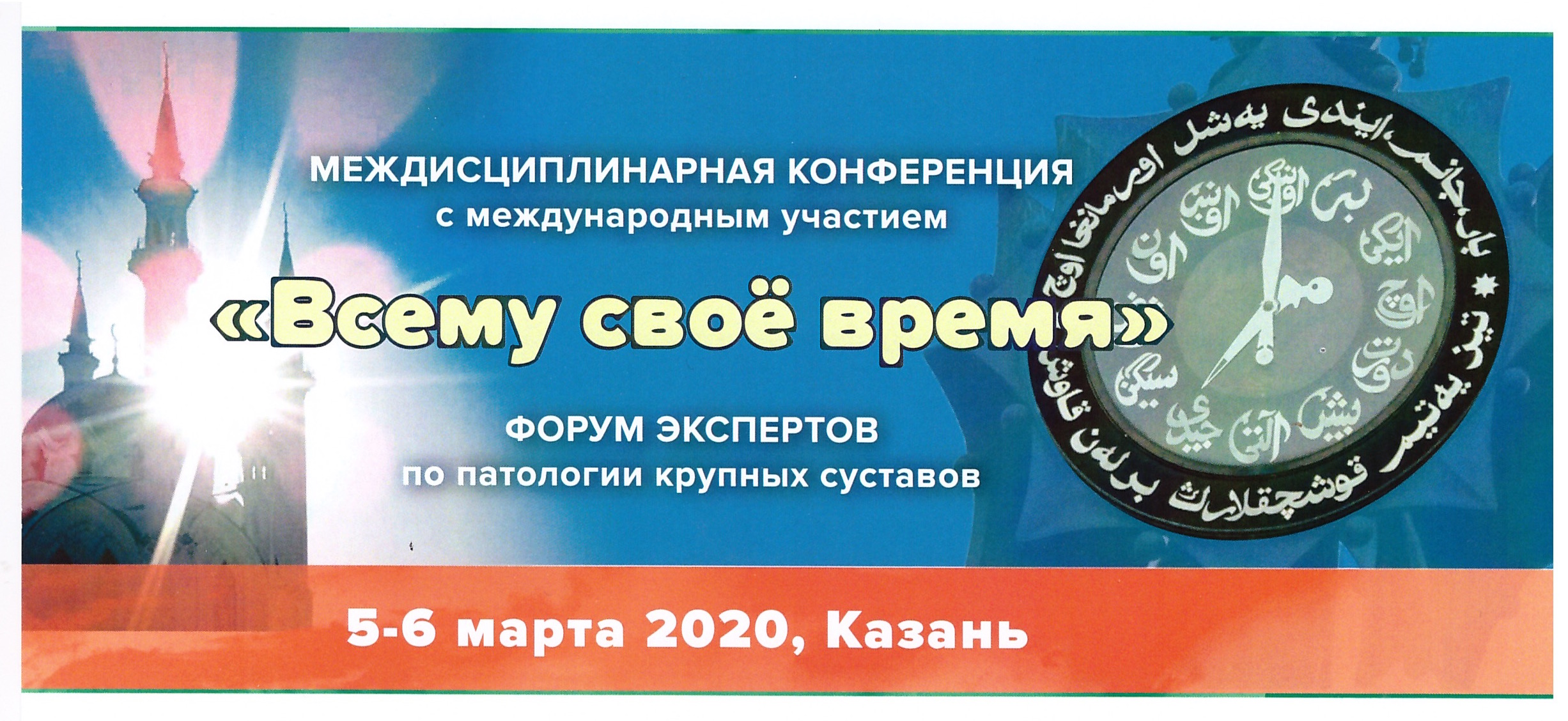 Место проведения: гостиничный комплекс «Корстон Роял Казань» г. Казань, ул. Н. Ершова, 1аОрганизаторы:Министерство здравоохранения Республики ТатарстанФГБОУ ВО Казанский государственный медицинский университет Минздрава РоссииКазанская государственная медицинская академия, филиал ФГБОУ ДПО РМАПО Минздрава РоссииГАУЗ Республиканская клиническая больница Минздрава Республики ТатарстанАссоциация травматологов-ортопедов РоссииРоссийское общество тазобедренного суставаПрограмма5 марта 2020 г.Регистрация участников: 8.00 – 8.50Начало конференции: Зал Пушкин 9.00Приветственное слово от Министерства здравоохранения РТ 	Абашев Альмир Рашидович – первый заместитель министра здравоохранения Республики ТатарстанШавалиев Рафаэль Фирнаялович – главный врач ГАУЗ «Республиканская клиническая больница» МЗ РТСозинов Алексей Станиславлвич – ректор ФГБОУ ВО «Казанский государственный медицинский университет» Минздрава РоссииХасанов Рустем Шамильевич – директор Казанской государственной медицинской академии – филиала ФГБОУ ДПО «Российская медицинская академия непрерывного профессионального образования» Министерства здравоохранения Российской Федерации, д.м.н., профессорПленарное заседание: Перспективы развития травматологии и ортопедииПрезидиум: - 	Агаджанян В.В. – главный врач ОКЦН охраны здоровья шахтеров, д.м.н., профессор, академик РАЕН;Ахтямов И.Ф. – заведующий кафедрой травматологии и ортопедии ФГБОУ ВО КГМУ МЗ РФ, д.м.н., профессор; Батпенов Н.Д. – директор НИИ травматологии и ортопедии, д.м.н., профессор, член-корр. НАН РК, президент Казахстанской Ассоциации травматологов-ортопедов;Беляков В.Г. – главный внештатный специалист травматолог-ортопед МЗ РТ к.м.н.; Гафаров Х.З. – профессор кафедры травматологии и ортопедии КГМА филиала ФГБОУ ДПО РМАНПО Минздрава России, доктор медицинских наук, член-корр. АНТ;Герасименко М.А. – директор ГУ РНПЦ травматологии и ортопедии, главный внештатный травматолог-ортопед Минздрава Республики Беларусь, д.м.н., профессор;Губин А.В. – заместитель директора ФГБУ “НМИЦ травматологии и ортопедии им. Н.Н. Приорова” Минздрава России (ЦИТО), д.м.н., профессор; Джумабеков С.А. – директор Бишкекского НИЦ травматологии и ортопедии, д.м.н., профессор, академик НАН КР, иностранный член РАН, главный ортопед-травматолог МЗ Кыргызской Республики; Ирисметов М.Э. – директор НИИ травматологии и ортопедии Минздрава Узбекистана, д.м.н.; Корыткин А.А. – и.о. директора ФГБУ Новосибирского НИИТО им. Я.Л. Цивьяна МЗ России, к.м.н. (г. Новосибирск)Тихилов Р.М. – директор ФГБУ Российский НИИТО им. Р.Р. Вредена Минздрава России, д.м.н., профессор 9.15-9.30 Новые технологии в лечении заболеваний опорно-двигательного аппаратаГубин Александр Вадимович – заместитель директора ФГБУ “НМИЦ травматологии и ортопедии им. Н.Н. Приорова” Минздрава России (ЦИТО) д.м.н., профессор, Соавтор: Загородний Н.В. (г. Москва)9.30-9.45 Инновационные подходы к лечению деструктивно-дистрофических заболеваний крупных суставовДжумабеков Сабырбек Артисбекович – директор Бишкекского НИЦ травматологии и ортопедии, д.м.н., профессор, иностранный член РАН, главный ортопед-травматолог МЗ Кыргызской Республики9.45-10.00 Современные подходы в лечении пострадавших с последствиями боевой травмы Хоминец Владимир Васильевич – начальник кафедры военной травматологии и ортопедии ФГБВОУ ВО Военно-медицинская академия им. С.М. Кирова МО РФ, главный травматолог МО РФ, полковник, д.м.н., профессор (г. Санкт-Петербург)10.00-10.15 Рекомендации по хирургическому лечению переломов проксимального отдела бедренной костиДубров Вадим Эрикович  – заведующий кафедрой общей и специализированной хирургии факультета фундаментальной медицины МГУ им. М.В. Ломоносова, главный внештатный специалист травматолог-ортопед ДЗ г. Москвы, д.м.н., профессорСоавтор: Шелупаев А.А. (г. Москва)10.15-10.30 Место гемиартропластики тазобедренного сустава в современной системе оказания помощи при переломах проксимального отдела бедраБелов Михаил Викторович – заведующий травматологическим отделением ГАУЗ ЯО "Клиническая больница скорой медицинской помощи им. Н.В. Соловьева к.м.н., врач травматолог-ортопед высшей категории. Доцент кафедры травматологии и ортопедии, Ярославский государственный медицинский университет, к.м.н., доцент (г. Ярославль)10.30-10.45 Прогностическая модель риска развития осложнений при переломах проксимального отдела бедренной костиМилюков Андрей Юрьевич – заведующий отделением травматологии и ортопедии №2 государственного автономного учреждения здравоохранения Кемеровской области «Областной клинический центр охраны здоровья шахтеров» (ГАУЗ КО ОКЦОЗШ), д.м.н.Соавторы: Агаджанян В.В., Устьянцев Д.Д. (г. Ленинск-Кузнецкий)10.45 – 10.55 Дискуссия 1. Секционное заседание: Лечение повреждений крупных суставов и профилактика возможных осложненийМодераторы: Лазарев А.Ф., профессор; Панков И.О., доцент; Хабибьянов Р.Я., доцент10.55-11.10 Оперативное лечение повреждений таза Лазарев Анатолий Федорович – заведующий 1-ым отделением (острая травма взрослых) ФГБУ «НМИЦ ТО им. Н.Н. Приорова» Минздрава России, д.м.н., профессор, (г. Москва)11.10-11.20 Оперативная стратегия разрешения органических конфликтов области вертлужной впадины Лобанов Григорий Викторович – заведующий кафедрой травматологии и ортопедии ГОО ВПО Донецкого НМУ им. М. Горького, д.м.н., профессорСоавторы: Боровой И.С., Герусов М.А. (г. Донецк)11.20-11.30 Профилактика раннего развития дегенеративно-дистрофических процессов в тазобедренном суставе при переломах вертлужной впадины Хабибьянов Равиль Ярхамович – руководитель научно-исследовательского отдела ГАУЗ РКБ МЗ РТ, д.м.н., доцент (г. Казань)11.30-11.40 Ошибки и осложнений при лечении пострадавших с повреждениями области голеностопного суставаПанков Игорь Олегович – заведующий кафедрой травматологии и ортопедии КГМА филиала ФГБОУ ДПО РМАНПО Минздрава России, доктор медицинских наук, доцент (г. Казань)11.40-11.50 Персонифицированные подходы к диагностике и профилактике осложнений в травматологии и ортопедииМироманов Александр Михайлович – заведующий кафедрой травматологии и ортопедии ФГБОУ ВО Читинская ГМА Минздрава России, д.м.н., профессор (г. Чита)11.50-12.00 Возможности восполнения обширных дефектов тканей после тяжёлой травмыСамодай Валерий Григорьевич – заведующий кафедрой травматологии и ортопедии ФГБОУ ВО Воронежская ГМУ им. Н.Н. Бурденко, д.м.н., профессор. (г. Воронеж).12.00-12.10 Проблема венозных тромбоэмболических осложнений в Российской травматологии и ортопедии: итоги четверти векаКопенкин Сергей Семенович – доцент кафедры травматологии, ортопедии и военно-полевой хирургии РНИМУ им. Н.И. Пирогова (г. Москва) ВПХ ФГБОУ ВО РГМУ им. Н.И. Пирогова, к.м.н. (г. Москва)12.10-12.20 Частота тромбоэмболических осложнений в зависимости от комплаентности и вида профилактики при эндопротезировании крупных суставовПальшин Геннадий Анатольевич – заведующий кафедрой травматологии, ортопедии и медицины катастроф Якутского госуниверситета им. М.К. Амосова д.м.н., профессорСоавтор: Павлов С.С. (г. Якутск)12.20 – 12.30 Дискуссия12.30 – 13.00 Перерыв13.00 - 14.00 Сателлитные симпозиумы (не входит в систему НМО)2. Секционное заседание: Современные тенденции в хирургии травмы области коленного суставаМодераторы: Ежов И.Ю., профессор, Каримов М.Ю., профессор, Кудрявцев А.И., доцент14.00-14.15 Клинико-функциональная характеристика коленного сустава при повреждении передней крестообразной связки в остром, хроническом периодах и после реконструкцииАхпашев Александр Анатольевич – заведующий кафедрой травматологии и ортопедии Института повышения квалификации ФНКЦ ФМБА России, к.м.н., доцентСоавторы: Скворцов Д.В., Кауркин С.В., Ткалин А.Н., Агзамов Д.С. (г. Москва)14.15-14.30 Дисциплинарный подход к лечению повреждений сумочно-связочного аппарата коленного суставаКудрявцев Алексей Игоревич – заведующий отделением ортопедии №2 ГАУЗ РКБ МЗ РТ, к.м.н., доцент14.30-14.45 Артроскопическое лечение внутрисуставных переломов мыщелков большеберцовой костиИрисметов Мурод Эргашевич – директор НИИ травматологии и ортопедии Минздрава Узбекистана, д.м.н. (г. Ташкент, Республика Узбекистан)14.45-15.00 Тактика лечения пациентов при переломе «головки» большеберцовой костиЭвальд Геринг руководитель подразделения ортопедии Jochannes Wesling  Klinikum Minden, доктор медицины, профессор (Дуйсбург, Германия)15.00-15.15 Синдром хронического синовита коленного сустава. Диагностика и лечениеКаримов Муродулла Юлдашевич – заведующий кафедрой травматологии, ортопедии, военно-полевой ФПК Ташкентской медицинской академии, д.м.н., профессор (г. Ташкент, Республика Узбекистан)15.15-15.30 Система фаст-трек в практике отделения травматологии и ортопедии. Ежов Игорь Юрьевич – заведующий отделением травматологии и ортопедии клинической больницы №4 ФБУЗ ПОМЦ ФМБА России д.м.н., профессор кафедры травматологии, ортопедии и ВПХ им. М.В. Колокольцева ФГБОУ ВО «ПИМУ» МЗ РФ Соавторы: Романов С.В., Абраменко А.Н., Трофимова Е.И., Трофимов Р.Д. (г. Нижний Новгород)15.30-15.40 Дискуссия3. Секционное заседание: Современные взгляды на лечение патологии крупных суставов у детей и пациентов молодого возрастаМодераторы: Кожевников О.В., профессор; Куропаткин Г.В., доцент; Попков Д.А., профессор15.40-15.55 Патогенетические подходы к выбору тактики лечения ревмоортопедических заболеваний коленного сустава у детей Герасименко Михаил Александрович –  Директор ГУ РНПЦ травматологии и ортопедии, главный внештатный травматолог-ортопед Минздрава Республики Беларусь, д.м.н., профессорСоавторы: Третьяк С.И., Жук Е.В., Платонов А.В. (г. Минск, Республика Беларусь)15.55-16.05 Консервативное лечение детей первого года жизни с вывихом бедра. Причины неудовлетворительных результатовПоздникин Иван Юрьевич – научный сотрудник отделения патологии тазобедренного сустава ФГБУ «НИДОИ им. Г.И. Турнера» МЗ России, к.м.н. (г. Санкт-Петербург)16.05-16.20 Хирургическое лечение наиболее распространённой патологии тазобедренного сустава у детейКожевников Олег Всеволодович – заведующий 10-м травматолого-ортопедическим отделением ФГБУ “НМИЦ ТО им. Н.Н. Приорова” (ЦИТО) Минздрава России, д.м.н. Соавторы: Кралина С.Э., Иванов А.В., Грибова И.В. (г. Москва)16.20-16.35 Реконструктивные вмешательства при вывихе бедра у детей с ДЦП, развитие тазобедренных суставов после вмешательстваПопков Дмитрий Арнольдович – руководитель клиники нейроортопедии ФГБУ РНЦ «ВТО им. академика Г.А. Илизарова» Минздрава России, д.м.н., профессор РАН, иностранный член Французской академии медицинских наук (г. Курган)16.35-16.45 Стабилизация тазобедренного сустава у детей с последствиями гематогенного остеомиелита  Гаркавенко Юрий Евгеньевич – профессор кафедры детской травматологии и ортопедии ФГБОУ ВО Северо-Западный ГМУ им. И.И. Мечникова МЗ России, ведущий научный сотрудник ФГБУ «НИДОИ им. Г.И. Турнера» МЗ России, д.м.н. (г. Санкт-Петербург).16.45-16.55 Хирургическая коррекция ацетабулярной нестабильности тазобедренного сустава у детейАндреев Петр Степанович – заведующий детским травматолого-ортопедическим отделением ГАУЗ РКБ МЗ РТ, к.м.н., доцентСоавторы: Ахтямов И.Ф., Скворцов А.П., Цой И.В. (г. Казань)16.55-17.05 Тактика лечения детей с юношеским эпифизеолизом головки бедренной кости при остром течении заболеванияБарсуков Дмитрий Борисович – старший научный сотрудник отделения патологии тазобедренного сустава ФГБУ «НИДОИ им. Г.И. Турнера» МЗ России, к.м.н. (г. Ст.-Петербург)Соавторы: Басков Е.Е., Поздникин И.Ю., Бортулев П.И. (г. Санкт-Петербург) 17.05-17.15 Дискуссия17.15-17.25 Эндопротезирование суставов при различной патологии опорно-двигательного аппарата у детейХрыпов Сергей Валерьевич – доцент кафедры хирургии детского возраста. ФГБОУ ВО СПбГПМУ Минздрава России, к.м.н. (г. Санкт-Петербург)17.25-17.35 Периацетабулярные остеотомии. Лечение молодых пациентов с дисплазией тазобедренного сустава.Корыткин Андрей Александрович – и.о. директора ФГБУ Новосибирского НИИТО им. Я.Л. Цивьяна МЗ России, к.м.н. (г. Новосибирск)17.35-17.45 Артропластика у молодых пациентов. Что, чем и когда?Куропаткин Геннадий Вячеславович – заведующий травматолого-ортопедическим отделением Клинического госпиталя ИДК, к.м.н., доцент (г. Самара)	17.45-17.55 Остеосинтез и артропластика у пациентов молодого возраста на фоне тяжелой соматической патологииВолокитина Елена Александровна – заведующая кафедрой травматологии и ортопедии ФГБОУ ВО Уральский ГМУ, д.м.н., профессор (г. Екатеринбург)17.55-18.00 Дискуссия18.30 – Концертная программа6 марта 2020 г.Зал Пушкин4. Секционное заседание: Междисциплинарный подход к лечению суставной патологииМодераторы: Бялик Е.И., профессор; Кирпичев И.В., профессор; Минасов Б.Ш., профессор9.00-9.15 Остеоартрит. Современные возможности терапии. Значение междисциплинарного взаимодействияЯкупова Светлана Петровна – доцент кафедры Госпитальной терапии ФГБОУ ВО Казанский ГМУ Минздрава России, главный внештатный ревматолог МЗ РТ, к.м.н. (г. Казань)9.15-9.30 Лечение суставного синдрома на основе системной коррекции пластического обменаМинасов Булат Шамильевич – заведующий кафедрой травматологии, ортопедии и военно-полевой хирургии с курсом ДМО ФГБОУ ВО Башкирский ГМУ Минздрава РоссииСоавторы: Минасов Т.Б. и Минасов И.Б. (г. Уфа)9.30-9.40 Наш опыт лечения передне-медиального гонартрозаКирпичев Иван Владимирович - заведующий кафедрой травматологии и ортопедии ФБОУ ВО Ивановская ГМА Минздрава России, д.м.н., профессорСоавтор: Бражкин А.С. (г. Иваново)9.40-9.50 Точка зрения ортопеда на лечение суставной патологии у пациентов при ревматических заболеванияхБялик Евгений Иосифович – ведущий научный сотрудник лаборатории ревмоортопедии и реабилитации ФГБНУ НИИР им. В.А. Насоновой РАН, д.м.н., профессор кафедры неотложной и общей хирургии РМАПО (г. Москва)9.50-10.00 Восстановительная хирургия на суставах при системных заболеванияхМакаров Максим Анатольевич травматолог-ортопед, старший научный сотрудник лаборатории ревмоортопедии и реабилитации ФГБУ «НИИР им. В.А. Насоновой» РАМН, к.м.н. (г. Москва)10.00-10.10 Особенности периоперационного ведения пациентов с ревматическими заболеваниями. Важность междисциплинарного взаимодействияЛапшина Светлана Анатольевна – доцент кафедры Госпитальной терапии ФГБОУ ВО Казанский ГМУ Минздрава России, к.м.н. Соавторы: Ахтямов И.Ф., Гильмутдинов И.Ш. (г. Казань)10.10-10.20 Восстановление остеохондральных дефектов: от теории, через эксперимент к практикеАйрапетов Георгий Александрович – доцент кафедры травматологии и ортопедии ФГБОУ ВО Ставропольский ГМУ Минздрава России, к.м.н. Соавторы: Загородний Н.В., Воротников А.А. (г. Москва, Ставрополь)10.20-10.30 Дискуссия5. Секционное заседание: Малая инвазия или радикальный подход? Вот в чём вопрос!Модераторы: Воловик В.Е., профессор; Пронских А.А., профессор10.30-10.45 Патогенетические подходы к лечению остеонекроза головки бедренной кости. Терапия и хирургия.Ахтямов Ильдар Фуатович – заведующий кафедрой травматологии, ортопедии и хирургии экстремальных состояний ФГБОУ ВО Казанский ГМУ Минздрава России, д.м.н., профессорСоавторы: Анисимов О.Г., Лобашов В.В. (г. Казань)10.45-11.00 Асептический некроз головки бедра. Есть ли альтернатива эндопротезированиюПронских Андрей Александрович – заведующий отделением травматологии и ортопедии №1 государственного автономного учреждения здравоохранения Кемеровской области «Областной клинический центр охраны здоровья шахтеров» (ГАУЗ КО ОКЦОЗШ), д.м.н.Соавторы: Агаджанян В.В., Проценко С.В. (г. Ленинск-Кузнецкий)11.00-11.10 Асептический некроз головки бедренной кости. Малоинвазивное лечениеВоловик Валерий Евгеньевич – проректор по научной и лечебной работе, заведующий кафедрой травматологии и ортопедии «ИПКСЗ ХК», д.м.н., профессорСоавтор: Антонов А.В. (г. Хабаровск)11.10-11.25 Посттравматический артроз крупного сустава: сохранять, замкнуть или протезировать?Коробушкин Глеб Владимирович – заведующий 15 клннического отделения ФГБУ “НМИЦ ТО им. Н.Н. Приорова” Минздрава России (ЦИТО), д.м.н., профессор. (г. Москва).11.25 – 11.35 Дискуссия6. Секционное заседание: Эндопротезирование тазобедренного сустава. Акценты на нюансах!Модераторы: Батпенов Н.Д., профессор, член-корр. НАН РК; Тихилов Р.М., профессор, Гурьев В.В., профессор11.35-11.50 Опыт эндопротезирования в Казахстане Статистика, методы, инновации.Батпенов Нурлан Джумагулович  – директор НИИ травматологии и ортопедии, д.м.н., профессор, член-корр. НАН РК, президент Казахстанской Ассоциации травматологов-ортопедов (г. Нур-Султан, Республика Казахстан)11.50-12.05 Эндопротезирование тазобедренного сустава при высоком вывихе бедра Тихилов Рашид Муртузалиевич – директор ФГБУ Российский НИИТО им. Р.Р. Вредена Минздрава России, д.м.н., профессор (г. Санкт-Петербург)12.05-12.15 Эндопротезирование тазобедренного сустава при тяжелой степени дисплазии Шубняков Игорь Иванович главный научный сотрудник ФГБУ Российский НИИТО им. Р.Р. Вредена Минздрава России, д.м.н. (г. Санкт-Петербург)12.15-12.25 Первичное тотальное эндопротезирование при различных формах коксартрозаГурьев Владимир Васильевич – руководитель центра травматологии и ортопедии НУЗ «ДКБ им. Н.А. Семашко на ст. Люблино ОАО «РЖД», профессор кафедры травматологии, ортопедии и медицины катастроф ФГБОУ ВО МГМСУ им. А.И. Евдокимова, д.м.н. (г. Москва)12.25-12.35 Замена тазобедренного сустава при ревматоидном артрите. Особенности и результатыМакаров Сергей Анатольевич – заведующий отделением травматологии-ортопедии, руководитель лаборатории ревмоортопедии и реабилитации ФГБУ «НИИР им. В.А. Насоновой» РАМН, к.м.н. (г. Москва)12.35-12.45 Дискуссия12.45-13.00 Перерыв13.00-14.00 Сателлитные симпозиумы (не входит в систему НМО)7. Секционное заседание: Актуальные вопросы эндопротезирования крупных суставовМодераторы: Корнилов Н.Н., профессор; Мурылев В.Ю., профессор; Прохоренко В.М., профессор14.00-14.15 Роль эндопротезирования в лечении патологии суставов верхней конечностиПрохоренко Валерий Михайлович – главный научный сотрудник ФГБОУ «НИИТО им. Я.Л. Цивьяна» Миздрава России, д.м.н., профессор (г. Новосибирск)14.15-14.30 Тотальное эндопротезирование коленного сустава у молодых пациентов. Седова Ольга Николаевна – врач ортопедического отделения N 1 Самарской областной клинической больницы им. В.Д. Середавина. (г. Самара)14.30-14.45 Какие причины хронического болевого синдрома после первичного тотального эндопротезирования коленного сустава?Мурылев Валерий Юрьевич – заведующий Городским центром эндопротезирования костей и суставов, д.м.н., профессор кафедры ФГАУОУ ВО Первый МГМУ им. И.М. Сеченова Минздрава России (г. Москва)	14.45-15.00 Современная альтернатива мегапротезам коленного суставаКорнилов Николай Николаевич заведующий научным отделением эндопротезирования коленного сустава ФГБУ «РНИИТО им. Н.Н. Вредена» Минздрава России, д.м.н., профессор (г. Санкт-Петербург)15.00-15.15 Связочноориентированная артропластика коленного сустава: плюсы и минусыКарпухин Алексей Сергеевич – заведующий ортопедическим отделением Федерального центра травматологии, ортопедии и эндопротезирования (г. Чебоксары)15.15-15.30 Периоперационная софт-поддержка пациента при эндопротезировании крупных суставовКаплунов Олег Анатольевич – руководитель центра травматологии и ортопедии Водников, профессор кафедры травматологии и ортопедии ФГБОУ ВО Волгоградский ГМУ Минздрава России, д.м.н. (г. Волгоград)15.30-15.45 Особенности эндопротезирования коленного сустава у пациентов в регионе Ближнего ВостокаАшраф Юосеф  –  врач клиники Нью Мовасат, к.м.н. (Salmiya, Кувейт)15.45-16.00 Интраоперационные осложнения при эндопротезированииКаминский Андрей Владимирович – руководитель клиники эндопротезирования ФГБУ РНЦ ВТО им. академика Г.А. Илизарова (г. Курган)16.00-16.15 Дискуссия16.15 Закрытие конференции